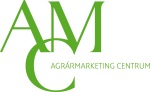 JELENTKEZÉSI LAPAZ AGRÁRMARKETING CENTRUM NONPROFIT KFT. „Magyar Föld Legjava Bisztro” Mintaprojektben való részvételre az Agrármarketing Centrum Nonprofit Kft. nemzeti közösségi standjain KIÁLLÍTÁS ADATAI:Kiállító:	Agrármarketing Centrum Nonprofit Kft.	 Levelezési cím: 1253 Budapest, Pf. 66..	Adószám: 25593343-2-41			Bankszámlaszám:	10032000-00336145-00000017Kontaktszemély neve: Lukács Zsuzsa, tel.: +36 30 278 6632, e-mail: lukacs.zsuzsa@amc.hu Kiállítások neve:Országos Mezőgazdasági és Élelmiszeripari Kiállítás és Vásár – OMÉKL’Artigiano in Fiera – AFInternationale Grüne Woche - IGWIdőpontjai: 2017. szeptember 19-24.2017. december 2-10.2018. január 19-28.Helyszínek: Hungexpo Budapesti Vásárközpont, Budapest, MagyarországFieramilano, Rho, Milánó, OlaszországMesse Berlin, Berlin, NémetországRÉSZTVEVŐ /belföldi székhellyel rendelkező cég/ ADATAI:Számlázási név:	………………………Levelezési cím:	………………………Számlázási cím:	………………………Adószám:	………………………Cégjegyzékszám:	………………………(vagy Nyilvántartási szám:	………………………)Bankszámlaszám:	………………………Képviseli:	………………………  Kiutazó személy neve:	………………………Beosztása:	………………………  Kontaktszemély neve:	………………………Telefonszáma:	………………………  Telefonszáma:		………………………E-mail címe:	………………………  E-mail címe:		………………………RÉSZVÉTEL MÓDJA ÉS DÍJA*:		300 m2 területen történő megjelenés az OMÉK kiállításon	                       2 000 000 Ft+ÁFA	360 m2 területen történő megjelenés a L’Artigiano in Fiera kiállításon**	      11 000 000 Ft+ÁFA	300 m2 területen történő megjelenés az IGW kiállításon	                     10 000 000 Ft+ÁFAFIZETENDŐ ÖSSZESEN:	  23 000 000 Ft+ÁFA*A bejelentkezett kiállítónak mindhárom kiállításon kötelező a megjelenés. Csak olyan jelentkezéseket tudunk elfogadni, akik mind a három rendezvényen vállalják a megjelenést.**A 360 m2-en belül 60 m2-en 6 társkiállító megjelenésének biztosítása.A jelentkezési lap cégszerű aláírásával kijelentem, hogy a www.amc.hu oldalon található Általános szerződési feltételeket teljes terjedelmében megismertem, az abban foglaltakat a jelen aláírásommal elfogadom, és azok teljesítésére kötelezettséget vállalok. A jelentkezési lap aláírásával kötelezettséget vállalok továbbá arra, hogy a jelentkezés visszaigazolása után 8 napon belül kiállított számla ellenében, a kiállítástól számított 8 napon belül a részvételi díj teljes összege átutalásra kerül. Résztvevő tudomásul veszi, hogy a részvételi díj késedelmes megfizetése esetén a Ptk. 6:155.§ (1) bekezdése szerinti késedelmi kamat megfizetésére köteles.Dátum: ………………………, 201.. év ………… hó …… napján	…………………………………………	Cégszerű aláírás és bélyegzőVISSZAIGAZOLÁS (Agrármarketing Centrum Nonprofit Kft. tölti ki)Dátum: Budapest, 2017. szeptember …… napján esetleges megjegyzés:…………………	…………………………………………	Agrármarketing Centrum Nonprofit Kft.	Daróczi László ügyvezető JELENTKEZÉSI HATÁRIDŐ: 2017. szeptember 15.